ПРОЕКТРЕГИОНАЛЬНАЯ СЛУЖБА ПО ТАРИФАМ И ЦЕНООБРАЗОВАНИЮ ЗАБАЙКАЛЬСКОГО КРАЯПРИКАЗ  __ _______2021 года                                                                                         № ___г. ЧитаОб утверждении программы профилактики рисков причинения вреда (ущерба) охраняемым законом ценностям при осуществлении регионального государственного контроля (надзора) за применением цен на лекарственные препараты, включенные в перечень жизненно необходимых и важнейших лекарственных препаратов, на территории Забайкальского края, на 2022 годВ соответствии со статьей 44 Федерального закона от 31 июля 2020 года 
№ 248-ФЗ «О государственном контроле (надзоре) и муниципальном контроле в Российской Федерации» и Правилами разработки и утверждения контрольными (надзорными) органами программы профилактики рисков причинения вреда (ущерба) охраняемым законом ценностям, утвержденными постановлением Правительства Российской Федерации от 25 июня 2021 года № 990, Положением о Региональной службе по тарифам и ценообразованию Забайкальского края, утвержденным постановлением Правительства Забайкальского края от 16 мая 2017 года № 196 приказываю:1. Утвердить программу профилактики рисков причинения вреда (ущерба) охраняемым законом ценностям при осуществлении регионального государственного контроля (надзора) за применением цен на лекарственные препараты, включенные в перечень жизненно необходимых и важнейших лекарственных препаратов, на территории Забайкальского края, на 2022 год, согласно приложения к настоящему приказу.2. Контроль за исполнением настоящего приказа возложить на заместителей руководителя Региональной службы по тарифам и ценообразованию Забайкальского края, курирующих отделы, указанные в разделе 3 приложения.Руководитель Службы	                       				        Е.А.Морозова                            ПРИЛОЖЕНИЕк приказу Региональной службы                                                                                               по тарифам и ценообразованию                                                                                                Забайкальского края                                                                                                от __  ________ 2021 года № ___ПАСПОРТРаздел 1. Анализ текущего состояния осуществления вида контроля, описание текущего развития профилактической деятельности контрольного (надзорного) органа, характеристика проблем, на решение которых направлена программа профилактики.На территории Забайкальского края региональный государственный контроль (надзор) за применением цен на лекарственные препараты, включенные в перечень жизненно необходимых и важнейших лекарственных препаратов, осуществляется РСТ Забайкальского края на предмет соблюдения контролируемыми лицами требований, установленных федеральными законами и нормативными правовыми актами Российской Федерации и субъектов Российской Федерации в сфере ценообразования на лекарственные препараты, включенные в перечень жизненно необходимых и важнейших лекарственных препаратов.Контрольно-надзорная деятельность РСТ Забайкальского края осуществляется посредством проведения плановых и внеплановых контрольных (надзорных) мероприятий юридических лиц, индивидуальных предпринимателей при осуществлении деятельности юридическими лицами, индивидуальными предпринимателями по данному виду контроля (надзора), наблюдения за соблюдением обязательных требований, и, проведения мероприятий, направленных на профилактику рисков причинения вреда (ущерба) охраняемым законом ценностям в соответствии с законодательством, регулирующим осуществление государственного контроля (надзора), принятия предусмотренных законодательством Российской Федерации мер по пресечению и (или) устранению последствий выявленных нарушений, а также мероприятий по контролю без взаимодействия с юридическими лицами, индивидуальными предпринимателями.В 2021 году контрольные (надзорные) мероприятия, направленные на предупреждение, выявление и пресечение нарушений при формировании цен на лекарственные препараты, включенные в перечень жизненно необходимых и важнейших лекарственных препаратов, не были проведены в связи с отсутствием утвержденного плана контрольных (надзорных) мероприятий на 2021 год, что обусловлено введением ограничительных мер по предотвращению распространения коронавирусной инфекции на территории Забайкальского края.Для решения поставленных проблем информация, касающаяся вопросов осуществления регионального государственного контроля (надзора), размещается на официальном сайте РСТ Забайкальского края (http://рст.забайкальскийкрай.рф)	в	разделе	«Деятельность»/«Государственный» контроль (надзор)»/ «Региональный государственный контроль (надзор) за применением цен на лекарственные препараты, включенные в перечень жизненно необходимых и важнейших лекарственных препаратов» и поддерживается в актуальном состоянии.В рамках осуществления регионального государственного контроля (надзора) за применением цен на лекарственные препараты, включенные в перечень жизненно необходимых и важнейших лекарственных препаратов, 
РСТ Забайкальского края проводятся мероприятия по профилактике нарушений согласно требованиям Федерального закона от 26 декабря 2008      года № 294-ФЗ «О защите прав юридических лиц и индивидуальных предпринимателей при осуществлении государственного контроля (надзоре) и муниципального контроля».Так, в целях предупреждения нарушений, установленных нормативными правовыми актами Российской Федерации и субъектов Российской Федерации, в открытом доступе на официальном сайте 
РСТ Забайкальского края размещены перечни актов, содержащие обязательные требования, соблюдение которых оценивается при проведении мероприятий по контролю при осуществлении регионального государственного контроля (надзора) за применением цен на лекарственные препараты, включенные в перечень жизненно необходимых и важнейших лекарственных препаратов, тексты соответствующих нормативных правовых актов, которые поддерживаются в актуальном состоянии.На сайте РСТ Забайкальского края в разделе «Деятельность» / «Сферы регулирования» / «Социальная сфера» / «Лекарственные препараты» / «Информация для аптечных организаций» размещены примеры формирования отпускных цен на лекарственные препараты, включенные в перечень жизненно необходимых и важнейших лекарственных препаратов.Кроме того, должностными лицами РСТ Забайкальского края на постоянной основе проводится разъяснительная работа с представителями контролируемых лиц на предмет информирования о существующих требованиях законодательства в области ценообразования на лекарственные препараты, включенные в перечень жизненно необходимых и важнейших лекарственных препаратов с разъяснением положений соответствующих норм законодательства, указанием на необходимость соблюдения обязательных требований и возможные меры ответственности в случае их несоблюдения:в рамках рассмотрения обращений граждан о порядке на лекарственные препараты, включенные в перечень жизненно необходимых и важнейших лекарственных препаратов, и проведения предварительных проверок поступившей информации;при личном обращении должностных лиц контролируемых лиц;в рамках общения посредством мессенджеров.Профилактика рисков причинения вреда (ущерба) охраняемым законом ценностям в 2022 году планируется РСТ Забайкальского края в условиях вступления в силу Федерального закона от 30 июля 2020 года № 248-ФЗ 
«О государственном контроле (надзоре) и муниципальном контроле в Российской Федерации».Раздел 2. Цели и задачи реализации программы профилактики.Профилактика рисков причинения вреда (ущерба) охраняемым законом ценностям при осуществлении регионального государственного контроля (надзора) за применением цен на лекарственные препараты, включенные в перечень жизненно необходимых и важнейших лекарственных препаратов, направлена на достижение следующих основных целей:- предотвращение рисков причинения вреда охраняемым законом ценностям;- предупреждение нарушений обязательных требований (снижение числа нарушений обязательных требований) в области ценообразования на лекарственные препараты, включенные в перечень жизненно необходимых и важнейших лекарственных препаратов;- создание мотивации к добросовестному поведению и, как следствие, снижению уровня ущерба охраняемым законом ценностям;- снижение административной нагрузки на контролируемые лица;- повышение прозрачности деятельности контрольного (надзорного) органа при осуществлении регионального государственного контроля (надзора) за деятельностью контролируемых лиц.Проведение профилактических мероприятий позволит решить следующие задачи:- выявление и предотвращение на территории Забайкальского края рисков причинения вреда охраняемым законом ценностям при осуществлении деятельности по продаже лекарственных препаратов, включенных в перечень жизненно необходимых и важнейших лекарственных препаратов;- укрепление системы профилактики нарушений обязательных требований законодательства путем активизации профилактической деятельности;- формирование у юридических лиц, индивидуальных предпринимателей единого понимания обязательных требований законодательства при осуществлении предпринимательской деятельности.Раздел 3. Перечень профилактических мероприятий, сроки (периодичность) их проведения.Раздел 4. Показатели результативности и эффективности программы профилактики.Основными критериями оценки эффективности и результативности программы профилактики являются:результативность деятельности РСТ Забайкальского края;информированность контролируемых лиц об обязательных требованиях, о принятых и готовящихся изменениях в системе обязательных требований, о порядке проведения мероприятий по контролю, правах контролируемых лиц в ходе мероприятий по контролю;понятность обязательных требований для контролируемых лиц;Оценка эффективности и результативности профилактическихмероприятий осуществляется по следующим индикативным показателям:количество проведенных профилактических мероприятий, ед.;количество контролируемых лиц, в отношении которых проведены профилактические мероприятия (в рамках проведения проверок или предварительных проверок, рассмотрения обращений), ед.;Программа призвана обеспечить создание условий для снижения случаев нарушения обязательных требований законодательства в области ценообразования на лекарственные препараты, включенные в перечень жизненно необходимых и важнейших лекарственных препаратов, повышения эффективности регионального государственного контроля (надзора) за применением цен на лекарственные препараты, включенные в перечень жизненно необходимых и важнейших лекарственных препаратов.1Наименование программыПрограмма профилактики рисков причинения вреда (ущерба) охраняемым законом ценностям при осуществлении регионального государственного контроля (надзора) за применением цен на лекарственные препараты, включенные в перечень жизненно необходимых и важнейших лекарственных препаратов, на территории Забайкальского края, на 
2022 год (далее — Программа).2Правовыеоснованияразработкипрограммы- Федеральный закон от 31 июля 2020 года № 248-ФЗ 
«О государственном контроле (надзоре) и муниципальном контроле в Российской Федерации» (далее - Федеральный закон № 248-ФЗ);- постановление Правительства Российской Федерации от 25 июня 2021 года № 990 «Об утверждении Правил разработки и утверждения контрольными (надзорными) органами программы профилактики рисков причинения вреда (ущерба) охраняемым законом ценностям».3Разработчик программыРегиональная служба по тарифам и ценообразованию Забайкальского края (далее - РСТ Забайкальского края).4Цели программы- предотвращение рисков причинения вреда охраняемым законом ценностям;- предупреждение нарушений обязательных требований (снижение числа нарушений обязательных требований) в области ценообразования на лекарственные препараты, включенные в перечень жизненно необходимых и важнейших лекарственных препаратов;- создание мотивации к добросовестному поведению и, как следствие, снижению уровня ущерба охраняемым законом ценностям;- снижение административной нагрузки на контролируемые лица;- повышение прозрачности деятельности контрольного (надзорного) органа при осуществлении регионального государственного контроля (надзора) за деятельностью контролируемых лиц.5Задачи программы- выявление и предотвращение на территории Забайкальского края рисков причинения вреда охраняемым законом ценностям при осуществлении деятельности по продаже лекарственных препаратов, включенных в перечень жизненно необходимых и важнейших лекарственных препаратов;- укрепление системы профилактики нарушений обязательных требований законодательства путем активизации профилактической деятельности;- формирование у контролируемых лиц единого понимания обязательных требований законодательства при осуществлении предпринимательской деятельности.6Срок реализации программы2022 год7Ожидаемыеконечныерезультаты- снижение рисков причинения вреда охраняемым законом ценностям;- повышение эффективности профилактической работы по предупреждению нарушений контролируемыми лицами обязательных требований;- повышение уровня правовой грамотности контролируемых лиц;- уменьшение числа нарушений обязательных требований, выявленных в ходе проведения контрольных (надзорных) мероприятий.8Участники реализации программыКоординацию работы по проведению профилактических мероприятий, направленных на предупреждение нарушений обязательных требований, осуществляет руководитель РСТ Забайкальского края.Участниками реализации Программы является отдел регулирования цен на потребительские товары и услуги:- начальник отдела регулирования цен на потребительские услуги;- заместитель начальника отдела регулирования цен на потребительские услуги;- консультант отдела регулирования цен на потребительские услуги.9РесурсообеспечениеРеализация Программы осуществляется в рамках текущего финансирования и кадрового обеспечения деятельности РСТ Забайкальского края.На 2022 год потребность в дополнительных кадровых, финансовых и других ресурсах отсутствует.По состоянию на 1 октября 2021 года:- штатная и фактическая численность сотрудников отдела регулирования цен на потребительские товары и услуги РСТ Забайкальского края, осуществляющих контрольно-надзорные функции – 3 сотрудника.№п/пНаименование профилактических мероприятийКраткое описание формы профилактических мероприятийДата (периодичность проведения профилактических мероприятий)Ожидаемые результаты профилактических мероприятийИсполнители1233451ИнформированиеПоддержание вактуальномсостоянии перечнянормативныхправовых актов,содержащихобязательныетребования, оценкасоблюдениякоторых являетсяпредметомрегиональногогосударственногоконтроля (надзора)за применением цен на лекарственные препараты, включенные в перечень жизненно необходимых и важнейших лекарственных препаратовПо меренеобходимостиПовышение уровняинформированностиконтролируемых лиц одействующихобязательныхтребованиях.доступностьнормативныхправовых актовВсе сотрудники отделарегулирования ценнапотребительскиетовары и услугиРСТЗабайкальскогокрая2Обобщение правоприменительнойпрактикиОбобщение ианализ информациипо осуществлениюгосударственногоконтроля (надзора)и размещениесоответствующихобобщений наофициальном сайтеРСТ Забайкальского краяНе режеодного раза вгодПредотвращениенарушенийобязательныхтребованийконтролируемыми лицамиВсе сотрудники отделарегулирования ценнапотребительскиетовары и услугиРСТЗабайкальскогокрая3Объявление предостереженияОбъявление контрольным (надзорным) органом контролируемым лицам предостережения о недопустимости нарушения обязательных требований и предложение о принятии мер по обеспечению соблюдений обязательных требований.По меренеобходимостиПредотвращениенарушенийобязательныхтребованийконтролируемыми лицамиВсе сотрудники отделарегулирования ценнапотребительскиетовары и услугиРСТЗабайкальскогокрая4Консультирование Проведениеразъяснительнойработы в средствахмассовойинформации поактуальнымвопросам контроляв областирегулируемыхнаценок на лекарственные препараты, включенные в перечень жизненно необходимых и важнейших лекарственных препаратовПо меренеобходимостиПовышение уровняинформированностиконтролируемых лиц одействующихобязательныхтребованиях:формированиеединого пониманияобязательныхтребованийВсе сотрудники отделарегулирования ценнапотребительскиетовары и услугиРСТЗабайкальскогокрая4Консультирование Доведение досведенияконтролируемых лицинформации пособлюдениюобязательныхтребованийпосредствомразработкиинформационных писем, руководств, проведения семинаровПо меренеобходимостиПовышение уровняинформированностиконтролируемых лиц одействующихобязательныхтребованиях:формированиеединого пониманияобязательныхтребованийВсе сотрудники отделарегулирования ценнапотребительскиетовары и услугиРСТЗабайкальскогокрая4Консультирование Разъяснениедолжностнымлицамконтролируемых лицтребованийзаконодательствапри проведениипроверок, ведениипроизводств поделам обадминистративныхправонарушениях.а такжеконсультированиепри личномобращенииПо меревозникновенияоснованияПовышение уровняинформированностиконтролируемых лиц одействующихобязательныхтребованиях:формированиеединого пониманияобязательныхтребованийВсе сотрудники отделарегулирования ценнапотребительскиетовары и услугиРСТЗабайкальскогокрая5Профилактический визитПроведение профилактического визита проводится по месту осуществлении деятельности контролируемого лица в форме профилактической беседы с использованием виде-конференц-связиНе режеодного раза вгод (продолжительность проведения данного вида профилактических мероприятий не должен превышать 1 рабочий день)В ходе профилактического визита контролируемое лицо информируется об обязательных требованиях, предъявляемых к его деятельности, их соответствии критериям рискаВсе сотрудники отделарегулирования ценнапотребительскиетовары и услугиРСТЗабайкальскогокрая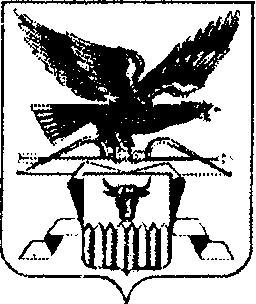 